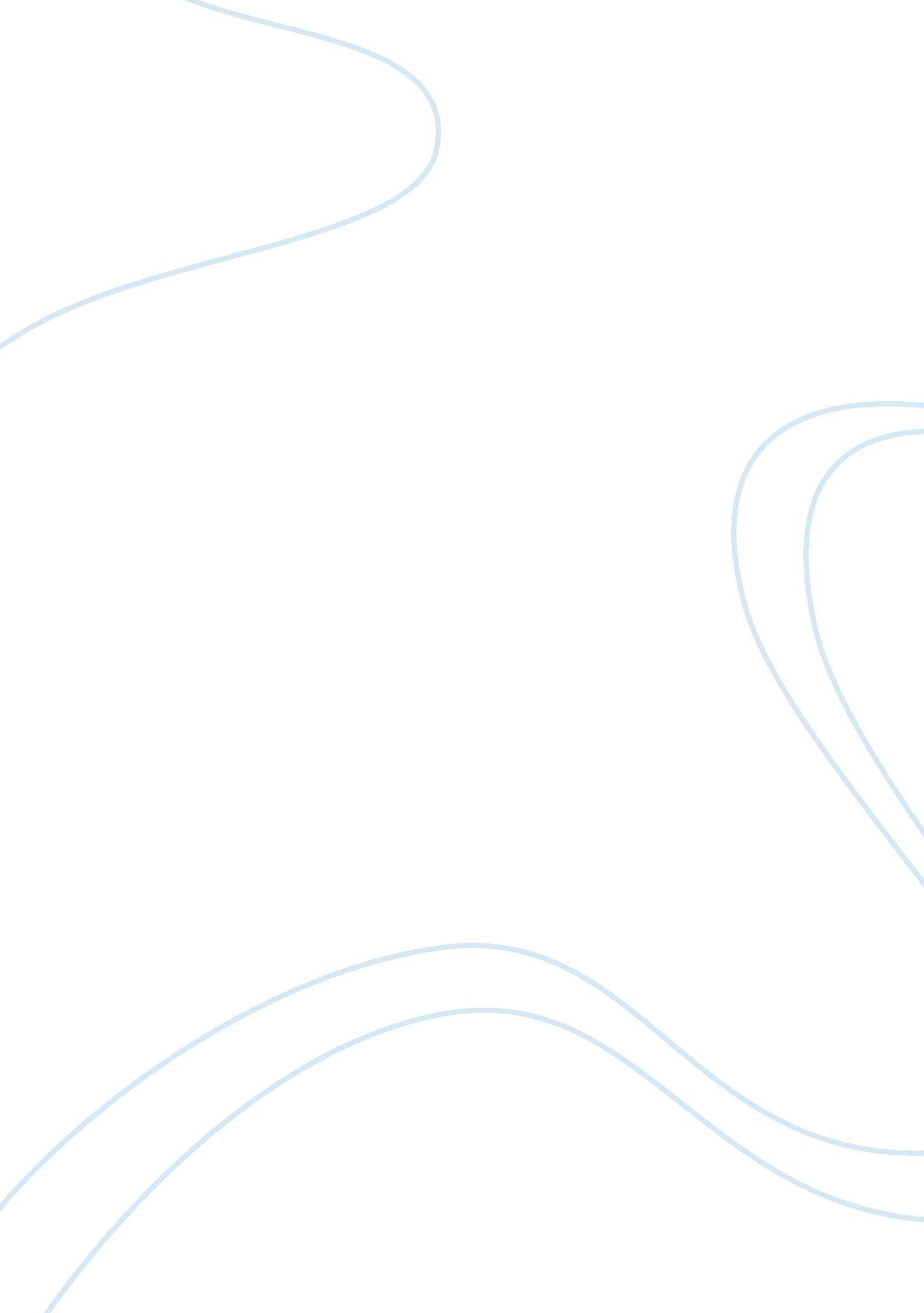 Pharmacology lab report assignment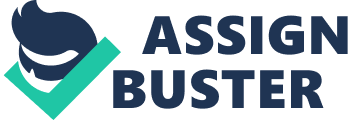 The functional studies provided information regarding the presence of musician cholesterol that mediate contraction only. Thus radioing binding techniques were also employed to determine which musician cholesterol subtypes were present and their relative densities. In vitro functional studies: Experimental protocol l: The intent of this experiment was to determine the relative potteries of selected incurring clinometers Zionists. The stock solution of each agonies was diluted 10-fold and the appropriate volume was added to the tissue which produced responses as changes in tension room baseline in MGM hence establishing a concentration-response curves to carbonyl, acetylene, extortion, application and methamphetamine that were constructed in a cumulative fashion (CDR) using concentrations of against spaced 0. 5 log intervals. After each treatment of agonies, the tissue was washed and left to rest for 20 min. Experimental protocol II : The purpose of this experiment was to calculate the affinities of selective competitive receptor antagonists for musician cholesterol using Child plot analysis. A 0. 5 log CDR of carbonyl was carried UT as experimental protocol I to establish and determine the effect of time- control on the tissue. After a 20 min wash and rest period, each preparation were exposed to a competitive antagonist of low concentration (0. VIM Preeminent, 10 NM Dereferencing, 20 NM J-104129, 4 PM Antihistamine, 0. 2 PM Clinicians). With the antagonist still in the bath, another 0. 5 log CDR to carbonyl was constructed and the process was repeated twice more using higher concentrations of antagonist. Radioing binding studies The purpose of this experiment was to determine the densities of musician helicopters subtypes in membrane preparations of rat tracheal smooth muscle. A computer program called “ Binder’ stimulated saturation and competition binding experiments on virtual, homogeneous rat tracheal preparations that were radio-labeled with ACH]-CNN and contained a cold aligned. The settings were set to ‘ Non-specific binding, ‘ Noise in the data’ and ‘ Noise in the aligned cons’. For the Total binding curves the cold aligned was set to zero. Results Insert text for Results here ћ Discussion Insert text for Discussion here . Acknowledgements Insert text for Acknowledgements here . 